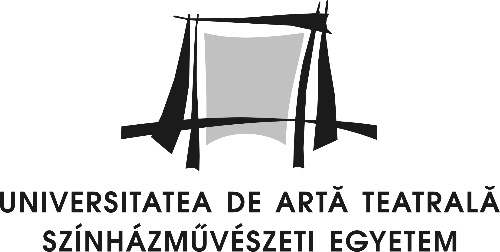 UNIVERSITATEA DE ARTE DIN TÂRGU–MUREȘ MAROSVÁSÁRHELYI MŰVÉSZETI EGYETEMNOTĂ DE INFORMARE PRIVIND PRELUCRAREA DATELOR CU CARACTER PERSONALÎn conformitate cu prevederile Regulamentului (UE) 2016/679 privind protecția persoanelor fizice în ceea ce privește prelucrarea datelor cu caracter personal și privind libera circulație a acestor date Universitatea de Arte din Târgu-Mureș prelucrează în condiții de siguranță datele personale furnizate.Categoriile de date cu caracter personal ce sunt supuse prelucrării fără a avea caracter exhaustiv: nume, prenume, CNP, seria și nr. CI/Pașaport, data și locul nașterii, cetățenia, semnătura, datele consemnate în actele de stare civilă, domiciliul, profesie, loc de muncă, formare profesională, situație familială, situația militară, asigurări de sănătate și sociale, date/conturi bancare, situația medicală, informații cu privire la studiile efectuate/absolvite, respectiv adresa de email, număr de telefon în vederea îmbunătățirii procesului de comunicare.Datele sunt prelucrate în scopul încheierii și executării contractelor și raporturilor juridice specifice procesului de muncă, pentru activitățile necesare în vederea îndeplinirii scopului pentru care UAT a fost creată - educație și cultură, fiind folosite și pentru analize, prelucrări statistice și arhivare, conform prevederilor legale.Subsemnatul/a ……………………………………………………., domiciliat(ă) în județul ……………………………, localitatea……………………………………………………, str. ………………..…..………………….,nr…………., Bloc……….., scara…………, etaj……………ap………., identificat(ă) prin C.I. seria ………, nr. ………………….…., student al UAT, Facultatea………………….………………………………..,Departamentul……………………………………………….……, program de studii………………………………………………………............., anul de studii………………………….............,am luat la cunoștință că Universitatea de Arte din Târgu-Mureș va prelucra, prin mijloace legale, datele mele cu caracter personal, pentru îndeplinirea obligațiilor legale și contractuale necesare desfășurării mobilităților studențești prin programele universității, în conformitate cu Regulamentul (UE) 2016/679 privind protecția persoanelor fizice în ceea ce privește prelucrarea datelor cu caracter personal și privind libera circulație a acestor date.Data,	Semnătură,*Conform Regulamentului (UE) 2016/679 privind protecția persoanelor fizice în ceea ce privește prelucrarea datelor cu caracterpersonal și privind libera circulație a acestor date "prelucrare" înseamnă orice operațiune sau set de operațiuni efectuate asupra datelor cu caracter personal sau asupra seturilor de date cu caracter personal, cu sau fără utilizarea de mijloace automatizate, cum ar fi colectarea, înregistrarea, organizarea, structurarea, stocarea, adaptarea sau modificarea, extragerea, consultarea, utilizarea, divulgarea prin transmitere, diseminarea sau punerea la dispoziție în orice alt mod, alinierea sau combinarea, restricționarea, ștergerea sau distrugerea.